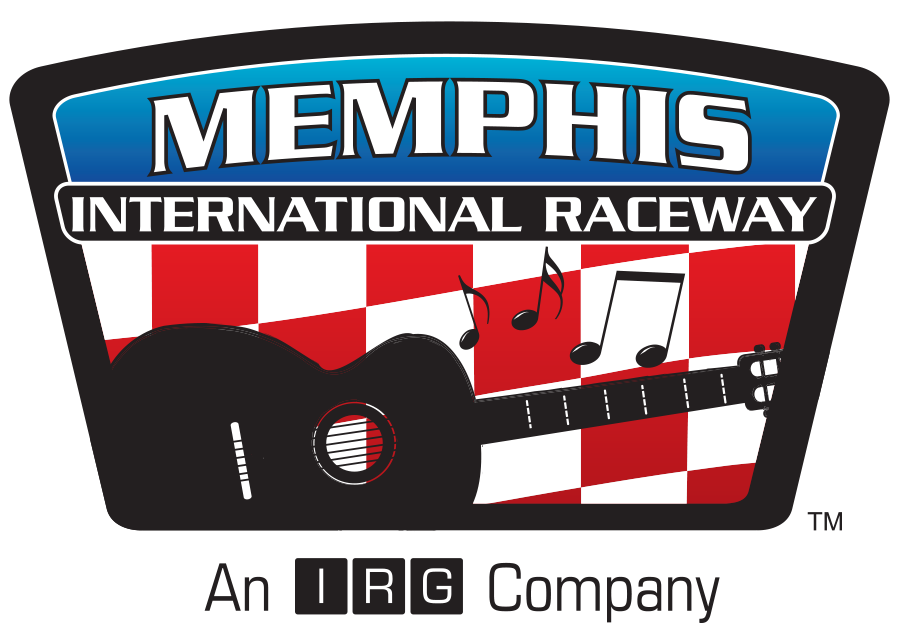 Media Credentials Request Form forWorld Series of Drag Racing presented by Sunoco & Memphis Convention & Visitors BureauWHAT: 	All media personnel who cover the World Series of Drag Racing at Memphis International Raceway will need to submit a Media Credential Request online.WHEN:	NowWHERE:	online at this link: http://bit.ly/WSODMediaCredentials2016WHO:	Any and all media personnel planning to attend and cover the World Series of Drag Racing at Memphis International Raceway August 26-27Reporters		Photographers		Videographers		BloggersCONTACT: 	Patrick Collins		901-219-9944		patrick@mmgmemphis.com